Anex 7-10Z A H T J E VZA IZDAVANJE LICENCE SLUŽBENOG LICA/OSOBESvojim potpisom u ovom Zahtjevu potvrđujem da sam upoznat sa odredbama Sportskog motociklističkog pravilnika MS BiH i njegovih dodataka (Anexa), te da ću se na takmičenjima/natjecanjima i drugim događajima koja se organiziraju u sklopu MS BiH ponašati, nastupati i raditi  sukladno istim odredbama.Prilozi:Kopija lične/osobne karte (samo za prvu sezonu u kojoj se izdaje licenca),Fotografija (digitalna ili veličine kao za olična/osobna dokumenta, samo prva sez.),U _____________; __.__.20__.g. 		M.P. 		_______________________                        (potpis)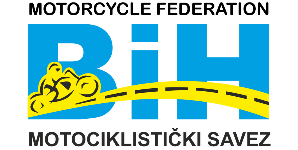 Motorcycle Federation of Bosnia&HerzegovinaSt. Fra-Grge Martica 127, 71260 Kresevo, B&HE-mail: motosavezbih@gmail.comwww.msbih.ba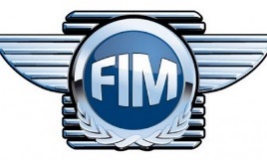 VRSTA LICENCE(zaokružiti)MeđunarodnaNacionalna - Državna (OPBiH, PBiH)Klupska (Kupovi i pozivne utrke)JuniorskaPromoMeđunarodnaNacionalna - Državna (OPBiH, PBiH)Klupska (Kupovi i pozivne utrke)JuniorskaPromoDISCIPLINA(zaokružiti)a) Road racingb) Motocrossc) Endurod) Supermotoe) Skuterif) Moto susretig) ________________FUNKCIJAa) Delegatb) Glavni sudacc) Direktor utrked) Direktor manifestacijee) Tajnik/Sekreta utrkef) Šef stazeg) Šef sudacah) Sudaci) Verifikacija i Teh. Pregledj) Trenerk) Vodičl) _______________________IME I PREZIMENAZIV MATIČNOG KLUBAADRESA SLUŽBENOG LICA/OSOBE(ulica i broj, broj pošte, mjesto)TELEFONFAXE-MAILWEBGSM (službenog lica/osobe)